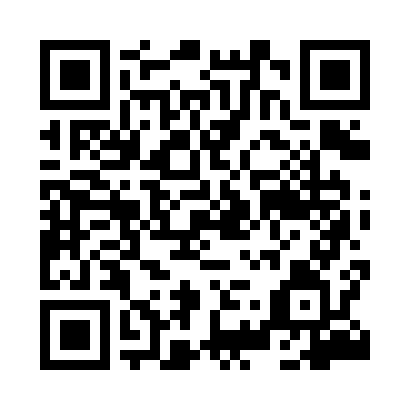 Prayer times for Bagatela, PolandWed 1 May 2024 - Fri 31 May 2024High Latitude Method: Angle Based RulePrayer Calculation Method: Muslim World LeagueAsar Calculation Method: HanafiPrayer times provided by https://www.salahtimes.comDateDayFajrSunriseDhuhrAsrMaghribIsha1Wed2:365:0112:255:327:5010:042Thu2:335:0012:255:337:5110:073Fri2:304:5812:255:337:5310:104Sat2:264:5612:255:347:5410:135Sun2:234:5412:255:357:5610:166Mon2:194:5312:255:367:5810:197Tue2:164:5112:255:377:5910:228Wed2:124:4912:255:388:0110:259Thu2:104:4812:255:398:0210:2910Fri2:094:4612:245:408:0410:3211Sat2:094:4412:245:418:0510:3212Sun2:084:4312:245:428:0710:3313Mon2:074:4112:245:438:0810:3414Tue2:074:4012:245:448:1010:3415Wed2:064:3812:245:448:1110:3516Thu2:064:3712:245:458:1310:3617Fri2:054:3612:245:468:1410:3618Sat2:054:3412:255:478:1510:3719Sun2:044:3312:255:488:1710:3720Mon2:044:3212:255:498:1810:3821Tue2:034:3112:255:498:2010:3922Wed2:034:2912:255:508:2110:3923Thu2:024:2812:255:518:2210:4024Fri2:024:2712:255:528:2310:4025Sat2:024:2612:255:528:2510:4126Sun2:014:2512:255:538:2610:4227Mon2:014:2412:255:548:2710:4228Tue2:014:2312:255:558:2810:4329Wed2:004:2212:265:558:2910:4330Thu2:004:2112:265:568:3110:4431Fri2:004:2012:265:578:3210:44